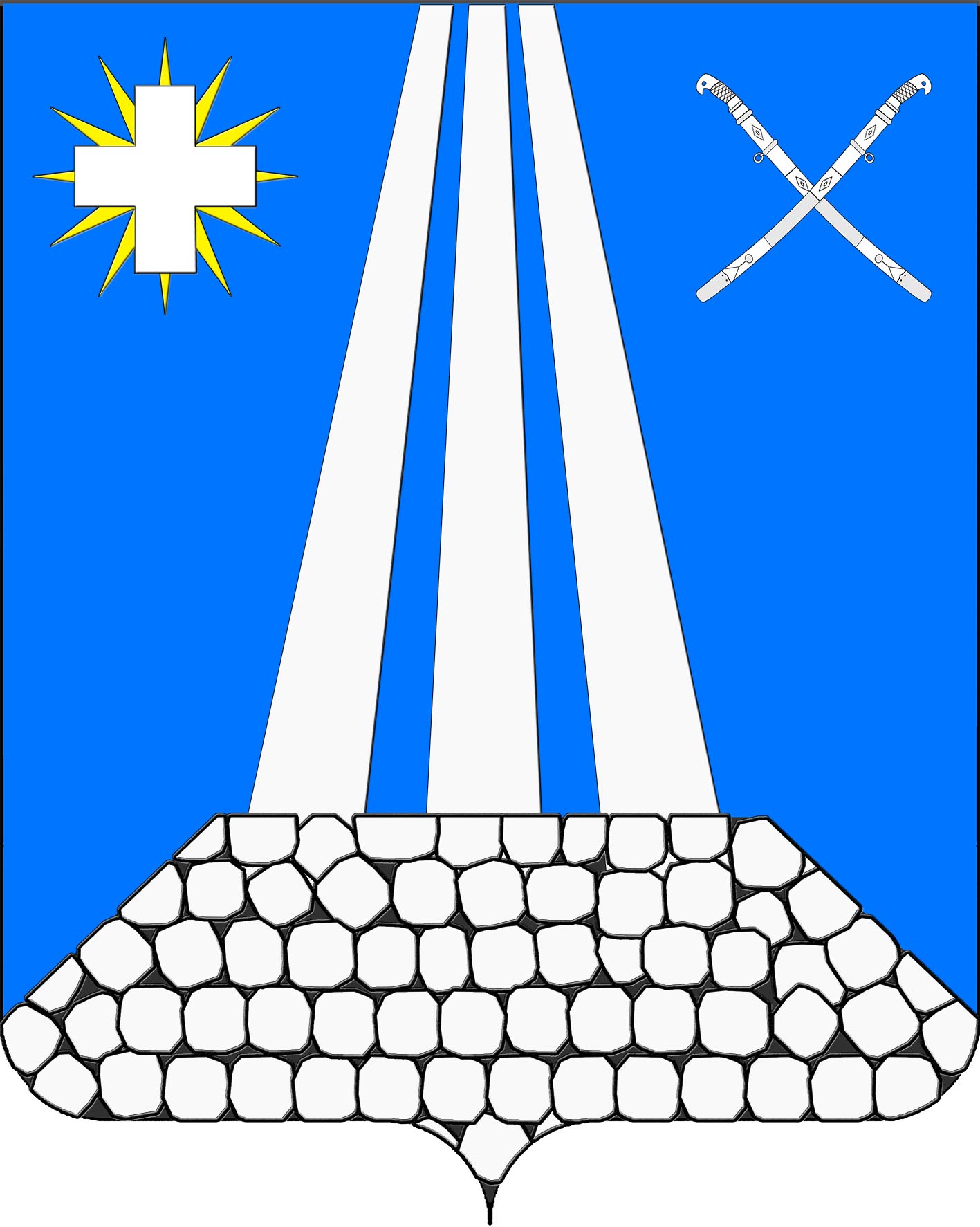 Совет  Некрасовского сельского поселенияУсть-Лабинского районаР Е Ш Е Н И Е15 сентября 2021 г. 							          № 1ст. Некрасовская								протокол № 30О внесении изменений в решение Совета Некрасовского  сельского поселения Усть-Лабинского района от 19 ноября 2019 года № 4, протокол № 4 «Об утверждении Положения и состава административной комиссии при администрации Некрасовского сельского поселения Усть-Лабинского района»Руководствуясь  Законом Краснодарского края от 14 декабря 2006 года № 1144-КЗ «О наделении органов местного самоуправления муниципальных образований Краснодарского края отдельными государственными полномочиями по образованию  и организации деятельности административных комиссий», Законом Краснодарского края от 23 июля 2003 года № 608-КЗ «Об административных правонарушениях», Уставом Некрасовского сельского поселения Усть-Лабинского района, Совет Некрасовского  сельского поселения Усть-Лабинского района, р е ш и л:1. Изложить Приложение 2 к решению Совета Некрасовского сельского поселения Усть-Лабинского района от 19.11.2019 № 4 в следующей редакции:С О С Т А Вадминистративной комиссии администрацииНекрасовского сельского поселения Усть-Лабинского района2. Решение Совета Некрасовского сельского поселения Усть-Лабинского района от 13.03.2020 года № 3 протокол № 9 «О внесении изменений в решение Совета Некрасовского  сельского поселения Усть-Лабинского района от 19 ноября 2019 года № 4, протокол № 4 «Об утверждении Положения и состава административной комиссии при администрации Некрасовского сельского поселения Усть-Лабинского района», признать утратившим силу.3. Общему отделу администрации Некрасовского сельского поселения Усть-Лабинского района (Осиповой Ю.М.) обнародовать настоящее решение в установленном порядке и разместить на официальном сайте администрации Некрасовского сельского поселения Усть-Лабинского района www.nekrasovskoesp.ru.4. Контроль за исполнением настоящего решения возложить на главу Некрасовского сельского поселения Усть-Лабинского района Скорикову Т.Ю.5. Настоящее решение вступает в силу со дня его официального обнародования.Председатель Совета Некрасовского сельского поселенияУсть-Лабинского района						Н.С. ШаповаловаГлава Некрасовского сельского поселенияУсть-Лабинского района 						Т.Ю. СкориковаСкорикова Татьяна Юрьевна     Гогитидзе Валентина Павловна председатель комиссииглава Некрасовского сельского поселения Усть-Лабинского района, заместитель председателя комиссии начальник финансового отдела администрации Некрасовского сельского поселения Усть-Лабинского районаОсипова Юлия Михайловнаответственный секретарь Комиссии специалист 2 категории общего отдела Некрасовского  сельского поселения Усть-Лабинского районаЧлены комиссии:ШаповаловаНина Сергеевна Давыдова Юлия Владимировнапредседатель Совета  Некрасовского   сельского поселения Усть-Лабинского района специалист  2 категории финансового отдела  администрации  Некрасовского  сельского поселения Усть-Лабинского районаКовалева Юлия  Васильевна специалист 2 категории финансового  отдела администрации Некрасовского  сельского поселения Усть-Лабинского района Иванов Игорь  Викторович директор МКУ «Возрождение» Некрасовского сельского поселения Усть – Лабинского района Сычев Александр  Алексеевич               депутат Совета  Некрасовского  сельского поселения  Усть – Лабинского района  Мищенко Анна Анатольевнаделопроизводитель с исполнением обязанностей по первичному и воинскому учету администрации Некрасовского сельского поселения Усть-Лабинского района 